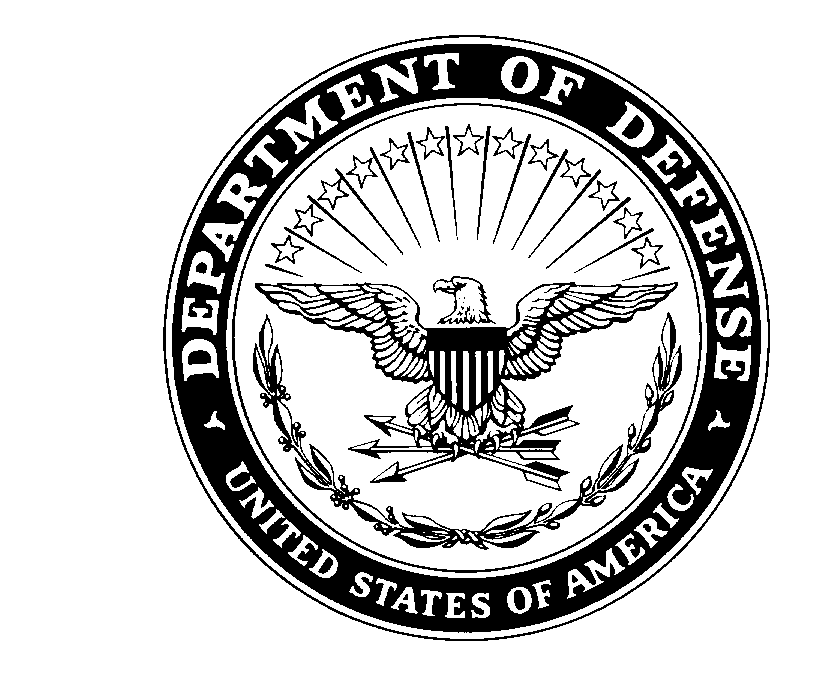 IMHM-ZA	21 December 2022 MEMORANDUM FOR RECORDSUBJECT:  Letter of Release for BOSS 10 National Park Hiking Bundle Trip1.  BOSS will be hosting a trip to 10 National Park Hiking Bundle Trip starting on 07 January. Participants can sign up at the DTRC (BLDG #5724) for $250. Participants will hike 10 national parks on January 07, 14, 21 & 28 , February 4, 11, 18 & 25 and March 4 & 11. 2.  This event is only available to Single Soldiers, Geo-bachelors / Geo-bachelorettes, Single Parent Soldier, and KATUSAs. 3.  Participants are to be allowed adequate time to arrive, therefore a letter of release authorizing Soldier’s early departure from their duties is required before Soldiers can sign up for the event.4.  Schedule for 10 National Park Hiking Bundle:Accountability0545-0600 @ Maude Hall (BLDG #6400)Trip / Return0600-2100 @ Maude Hall (BLDG #6400)Dates / LocationJanuary 07 - Mudeungsan National ParkJanuary 14 - Wolchulsan National ParkJanuary 21 - Gayasan National ParkJanuary 28 - Seoraksan National ParkFebruary 04 - Bukhansan National ParkFebruary 11 - Chiaksan National ParkFebruary 18 - Doegyusan National ParkFebruary 25 - Odaesan National ParkMarch 04 - Taebaeksan National ParkMarch 11 - Jirisan National Park5.  Failure to meet provided hit times will result in participant being left. BOSS holds no responsibility for Soldiers who miss the bus. Soldiers must find their own transportation in the event of missing said bus.6.  The following Soldier has paid to participate:  	(RANK / NAME / BRIGADE)(EMAIL / PHONE NUMBER)7.  Soldiers are to be allotted at least one hour prior to the start of the event to be able to change into appropriate attire, as well as to report to the event within an adequate time.8.  Signature of this form constitutes participation of said Soldier for the 10 National Park Hiking Bundle trip, and grants said Soldier the time specified to participate.9.  Upon submission of memorandum, the Soldier’s place of duty will be the specified location and time of the event.10.  POC for this event is BOSS President SPC Holmes, Ian J. at DSN:  757-1647 and ian.j.holmes.mil@army.mil. FOR THE COMMANDER:_________________________	_________________________CPT, USA	1SG, USA_________________________	_________________________(SIGNATURE)	(SIGNATURE)_________________________	_________________________(Unit Contact & Phone Number)	(First line email)